撮　影　依　頼　書１　申請者名　　　会社名・団体名　　　　　　　　　　責任者　　　　　　　　　　担当者連絡先　住所　　　　　　　　　　　　　　　　　　　　　　　　　　　　　　　　　　　電話番号　　　　　　　　　　　　　　　　　　　　　　　　　　　　　　　　　ﾒｰﾙｱﾄﾞﾚｽ　　　　　　　　　　　　　　　　　　　　（個人はこちらに記入）申請者名　　　　　　　　　連絡先　日中つながる携帯番号を記入下さい　　　　　　　　　　　　　電話番号　　　　　　　　　　　　　　　　　　　　　　　　　　　　　　　　　ﾒｰﾙｱﾄﾞﾚｽ　　　　　　　　　　　　　　　　　　　　２　撮影目的・趣旨・内容　　　※使用目的を必ず記入下さい３　撮影希望場所　　二色の浜公園　　沢地区・脇浜地区・海浜緑地　←希望エリアに〇　　　　　　　　　　　使用したい施設があれば記入　　　　　　　　　　　　施設　　　　　　　　　　　　　　　　　　　　　　　　　　　　　　　　　　　　施設　　　　　　　　　（※使用範囲を具体的に公園図に記入し添付のこと）４　撮影会場計画※事前準備、当日、撮影機材・撤収を含めたステージ・音響設備・仮設電源・テント・棚・看板・車両の出入り（原則不可・通行許可証の申請が必要）があれば記載下さい。※既存概要の添付でも構いません。５　撮影希望日時　　　　　年　　　月　　　日　（　）　　時　～　　時【　　　　　】　　　　　　　　　　　年　　　月　　　日　（　）　　時　～　　時【　　　　　】　　　　　　　　　※【　】内は、第一・第二希望や雨天順延日など記入下さい　　　　　　　　　※準備及び撤収に必要な時間も含めて記載してください６　撮影参加人数　　　　　　　　　　　　　　　人７　公園内の樹木・芝生・草花等を撮影する場合の方法　　　　　※樹木を利用しての看板設置・花壇への侵入・芝生を傷つける行為は禁止です。８　その他必要な添付書類　　　　イメージ資料や絵コンテ、過去の写真資料、撮影商品の概要などを添付下さい。【注意事項】　○依頼書提出の後に、指定管理者及び土木事務所との協議・調整に一定の期間が必要ですので、ご注意ください。〇二色の浜公園各エリア・施設には安全確保のため　禁止行為などのルールを設けております。必ずﾎｰﾑﾍﾟｰｼﾞの禁止事項・注意事項をご確認頂き順守下さい。※園内は貸切ではございません。他の来園者にご配慮下さい。〇来園者の通行の妨げになるような行為、近隣住民の方の迷惑になる行為は絶対におやめください。違反した場合は中止・撤去いただくことがございます。≪コロナ感染症対策について≫園内や施設などでの新型コロナウィルス感染症の感染拡大を防ぎ、ご利用頂ます皆様の健康を守るために以下の点を厳守のうえご利用いただきますよう、強くお願い申し上げます。①次の症状がある方、該当する点がある方は来園をご遠慮下さい。　・風邪の症状(くしゃみ、咳、発熱など)、強いだるさ(倦怠感)、息苦しさ、痰、胸部不快感、　　同居家族や身近な知人に感染者・感染が疑われる方がいる方、その他感染が疑われる症状のある方②大阪コロナ追跡システムを必ず導入して下さい。③密集密接、大声での会話はお控え、手や器材などの消毒をお願い致します。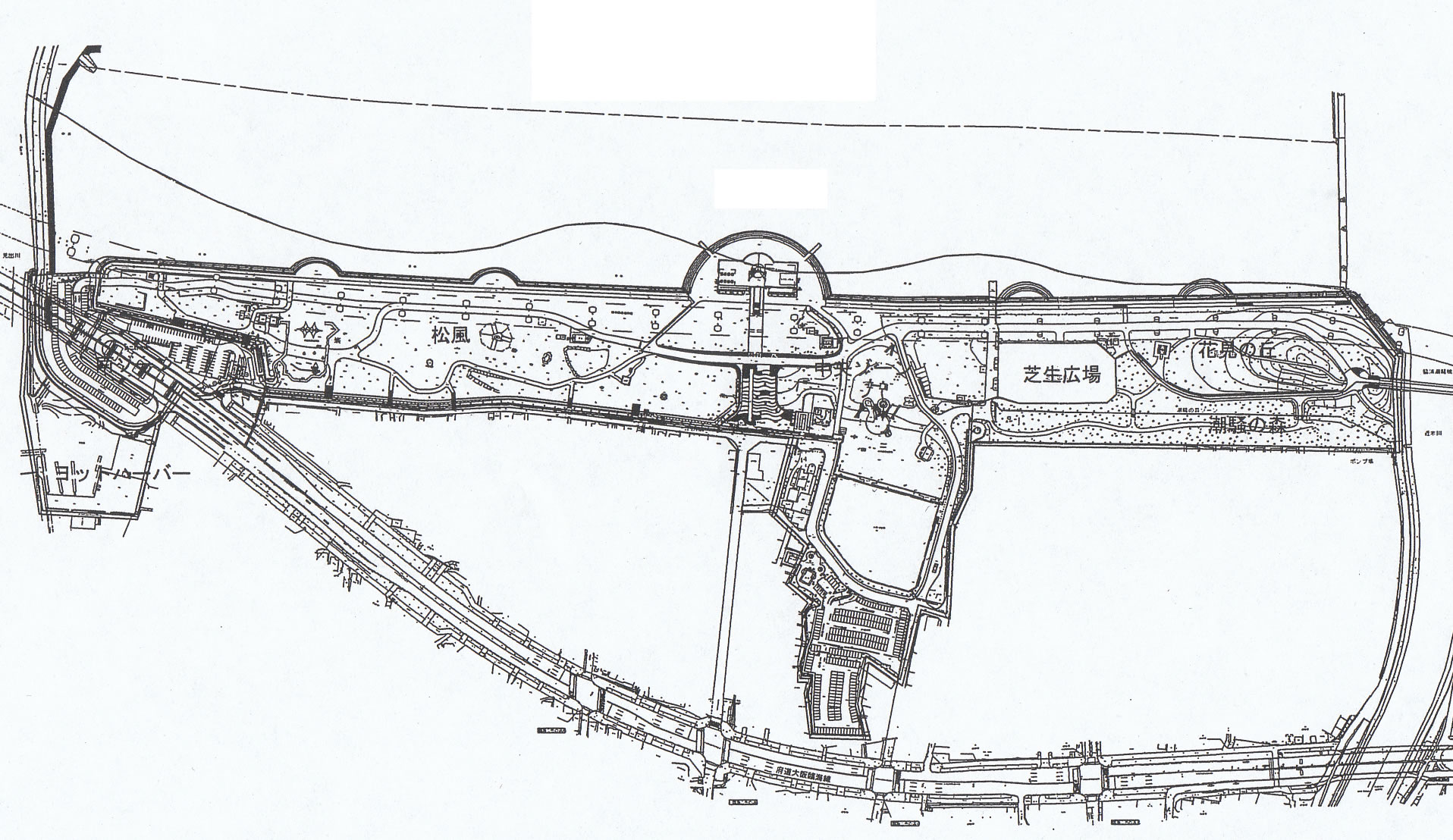 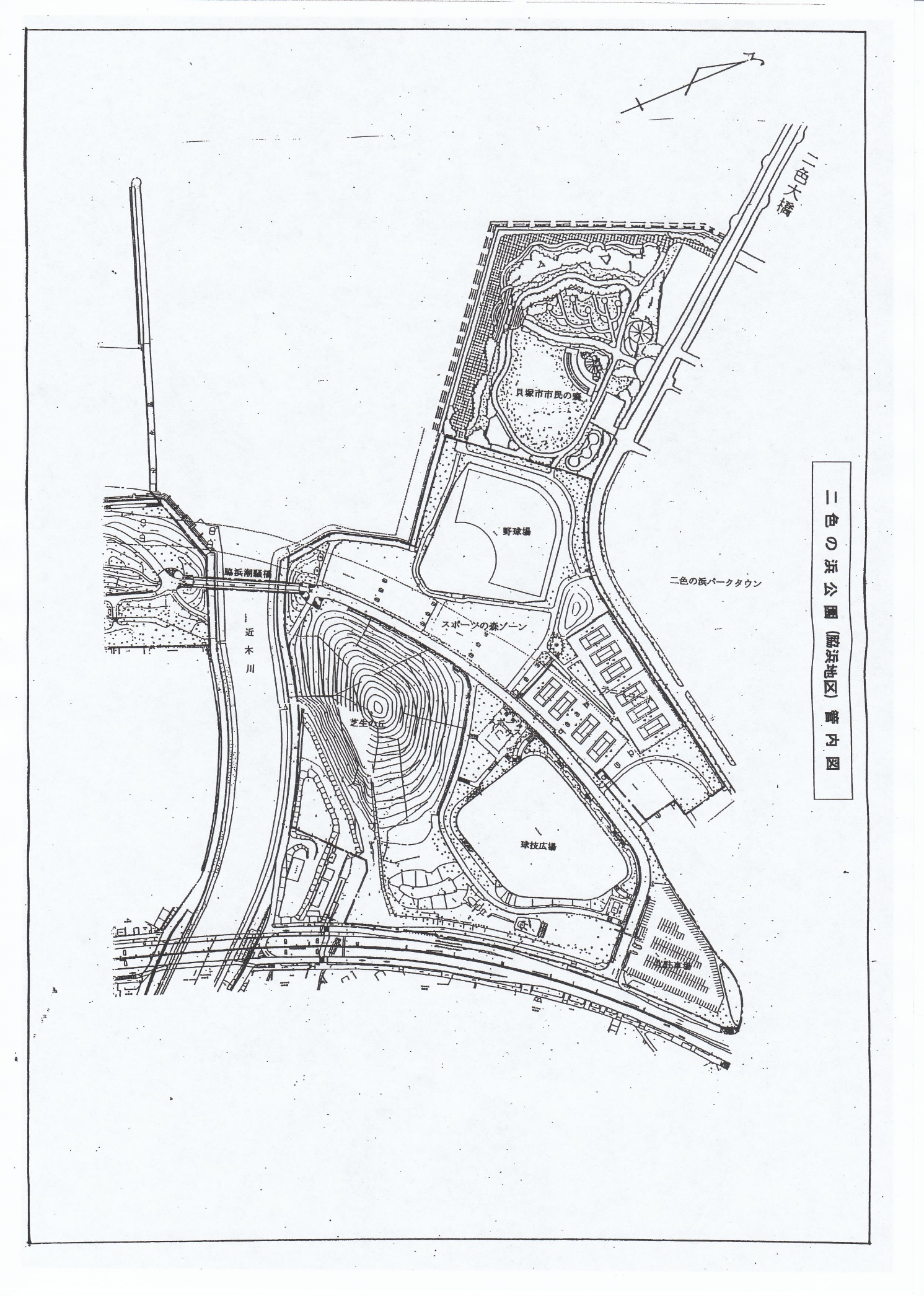 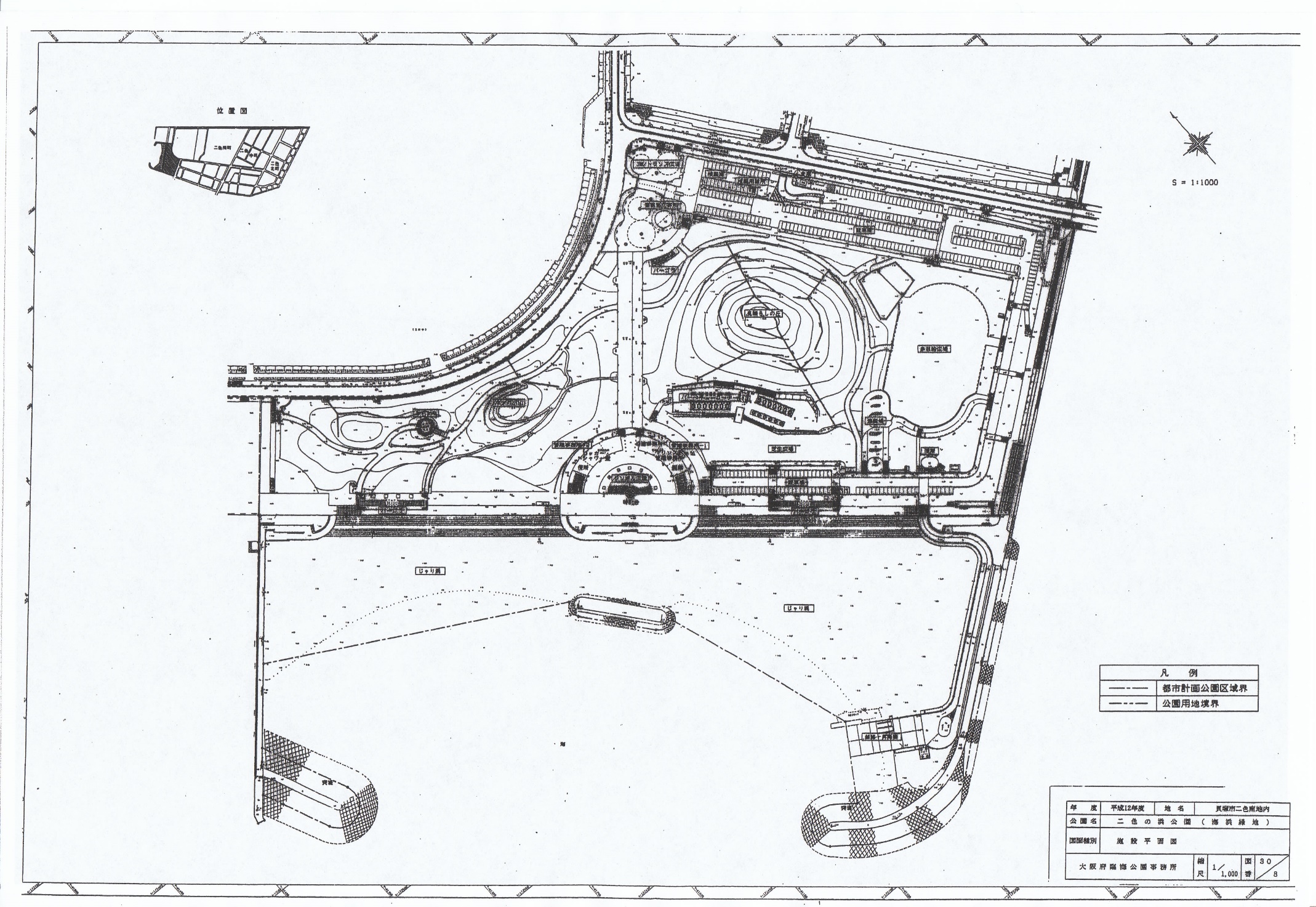 